Publicado en Sevilla el 05/01/2024 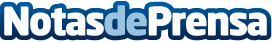 Los drones son uno de los nuevos métodos de vigilancia para las navidadesEtterna se hace eco de la información aportada por Cuadernos de Seguridad sobre los nuevos métodos de vigilancia en los eventos navideñosDatos de contacto:EtternaEtterna900 525 101Nota de prensa publicada en: https://www.notasdeprensa.es/los-drones-son-uno-de-los-nuevos-metodos-de Categorias: Nacional Servicios Técnicos Hogar http://www.notasdeprensa.es